TRAINING  ANNOUNCEMENT 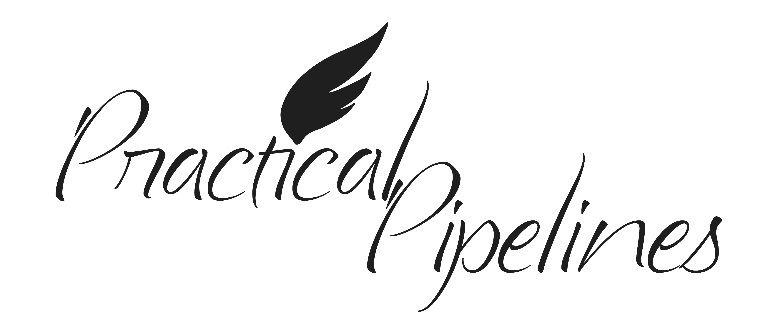 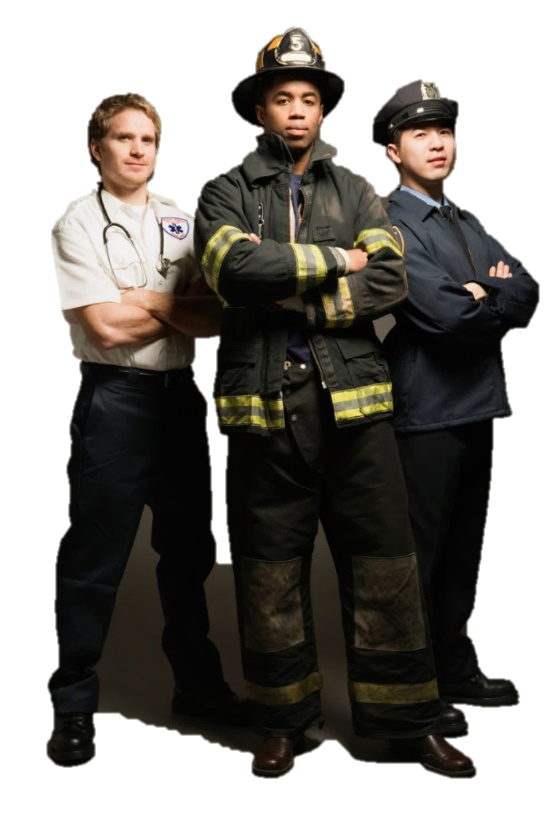 